ATIVIDADE COMPLEMENTARES PARA OS ALUNOS DA EDUCAÇÃO ESPECIAL (INCLUSÃO)ATIVIDADE 1 - HISTÓRIA GATO XADREZ DATA 26/07 a 30/07OBJETIVO: TRABALHAR IMAGINAÇÃO, CRIATIVIDADE, LEITURA E ESCRITA.MATERIAL:  LIVRO EM PDF OU VÍDEO DISPONÍVEL NO GRUPO DESENVOLVIMENTO: O RESPONSÁVEL IRÁ LER A HISTÓRIA DO GATO XADREZ E MOSTRAR O VÍDEO DA HISTÓRIA PARA A CRIANÇA. “ERA UMA VEZ O GATO XADREZ”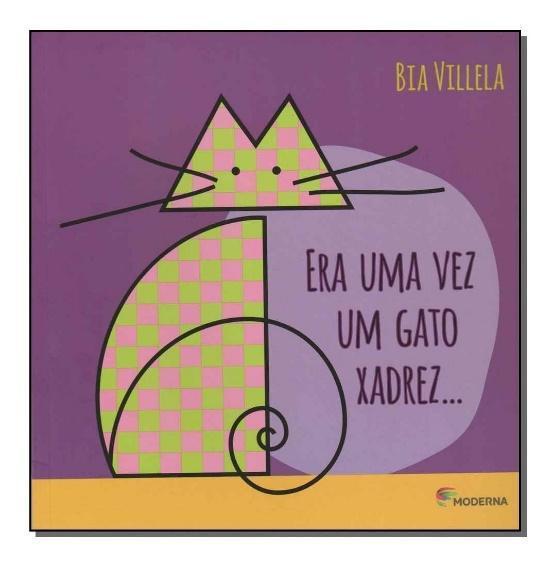 Imagem retirada da internethttps://www.youtube.com/watch?v=h0h3XTJmysMREGISTRO: ESTA ATIVIDADE DEVE SER REGISTRADA POR MEIO DE FOTOS/VÍDEOS OU O RESPONSÁVEL PODERÁ DESCREVER COMO FOI A ATIVIDADE E ENVIAR NO WHATSAPP.ATIVIDADE 2 - MONTE SEU GATINHODATA: 26/07 a 30/07OBJETIVO: TRABALHAR A COORDENAÇÃO MOTORA FINA, EXPLORAR FORMAS GEOMÉTRICAS.MATERIAL:  FOLHA DISPONÍVEL EM CASA PODE SER PAPELÃO OU FOLHA SULFITE.OBS: O RESPONSÁVEL PODE RECORTAR AS FORMAS TRIÂNGULO E CÍRCULOS.DESENVOLVIMENTO: O  RESPONSÁVEL IRÁ CONVERSAR COM A CRIANÇA. VAMOS IMITAR O GATO COMO ELE ANDA? VAMOS FAZER O SOM DO GATO? ESTIMULE A CRIANÇA A BRINCAR DE IMITAR.EM SEGUIDA MOSTRE AS FORMAS PARA CRIANÇA. EXPLORE O CÍRCULO MOSTRE OBJETOS CONCRETOS DISPONÍVEIS EM CASA O QUE TEM FORMA DE CÍRCULO E TRIÂNGULO.DEPOIS ESTIMULE A CRIANÇA PARA PINTAR AS FORMAS. MONTE O GATO UTILIZANDO AS FORMAS ABAIXO, SE NECESSÁRIO RECORTE AS FIGURAS E ORIENTE A CRIANÇA PARA MONTAR O GATO. 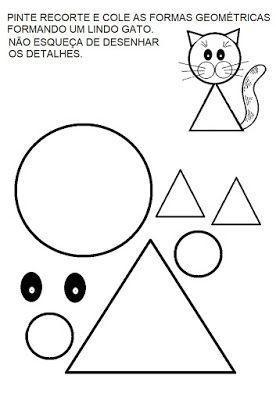 REGISTRO: ESTA ATIVIDADE DEVE SER REGISTRADA POR MEIO DE FOTOS/VÍDEOS OU O RESPONSÁVEL PODERÁ DESCREVER COMO FOI A ATIVIDADE E ENVIAR NO WHATSAPP.ATIVIDADE 3 - PINTURA GATO XADREZDATA: 26/07 a 30/07OBJETIVO: TRABALHAR COORDENAÇÃO MOTORA FINA, CRIATIVIDADE E IDENTIFICAÇÃO DAS CORES. MATERIAL: ATIVIDADE IMPRESSA DESENVOLVIMENTO: O RESPONSÁVEL IRÁ ORIENTAR A CRIANÇA PARA REALIZAR A ATIVIDADE. PINTE O GATO XADREZ UTILIZANDO CORES VARIADAS.PODE UTILIZAR LÁPIS DE COR, GIZ DE CERA, TINTA OU FAZER COLAGEM COM PAPEL PICADO.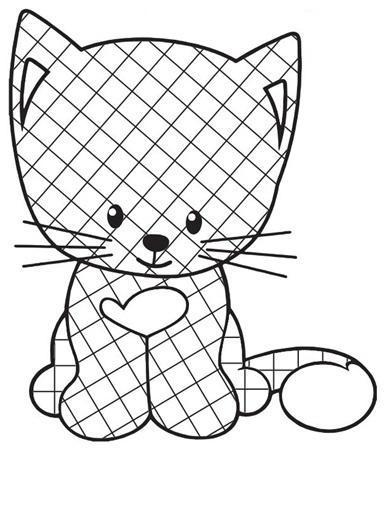 REGISTRO: ESTA ATIVIDADE DEVE SER REGISTRADA POR MEIO DE FOTOS/VÍDEOS OU O RESPONSÁVEL PODERÁ DESCREVER COMO FOI A ATIVIDADE E ENVIAR NO WHATSAPP. ATIVIDADE 4 - TRABALHANDO AS CORESData: 26/07 a 30/07OBJETIVO: TRABALHAR IMAGINAÇÃO, CRIATIVIDADE E ASSOCIAÇÃO DE CORES. LEITURA E ESCRITAMATERIAL:  FOLHA IMPRESSADESENVOLVIMENTO: O RESPONSÁVEL IRÁ CONVERSAR COM A CRIANÇA SOBRE OS GATINHOS DA HISTÓRIA GATO XADREZ. PEDIR PARA A CRIANÇA ACOMPANHAR A LEITURA DO CARTÃO.QUAIS ERAM AS CORES DOS GATINHOS?EM SEGUIDA ORIENTE A CRIANÇA PARA PINTAR OS GATINHOS DE ACORDO COM A COR INDICADA.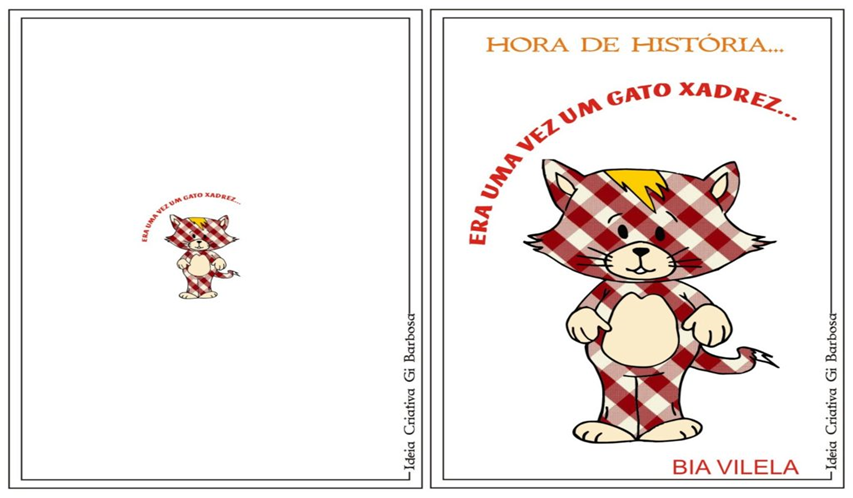 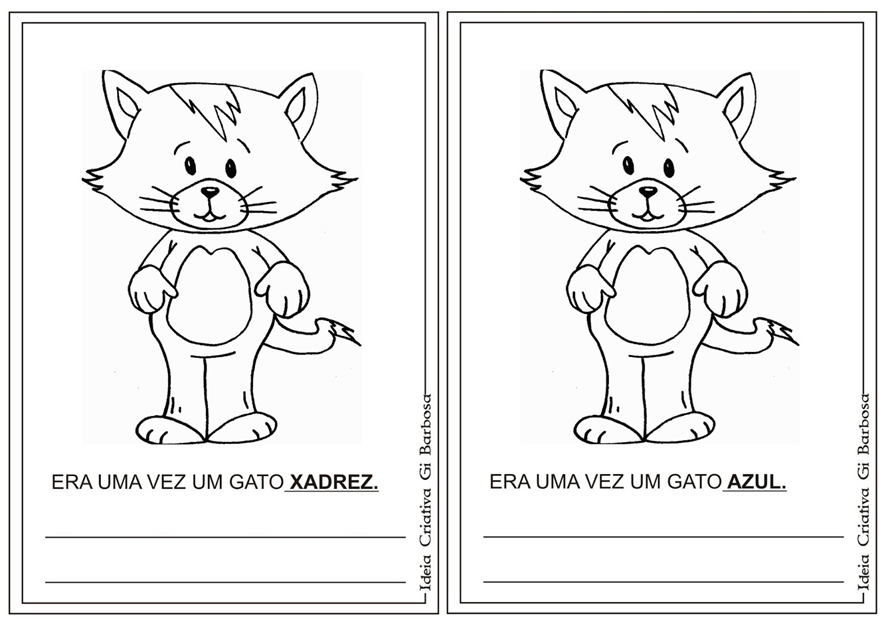 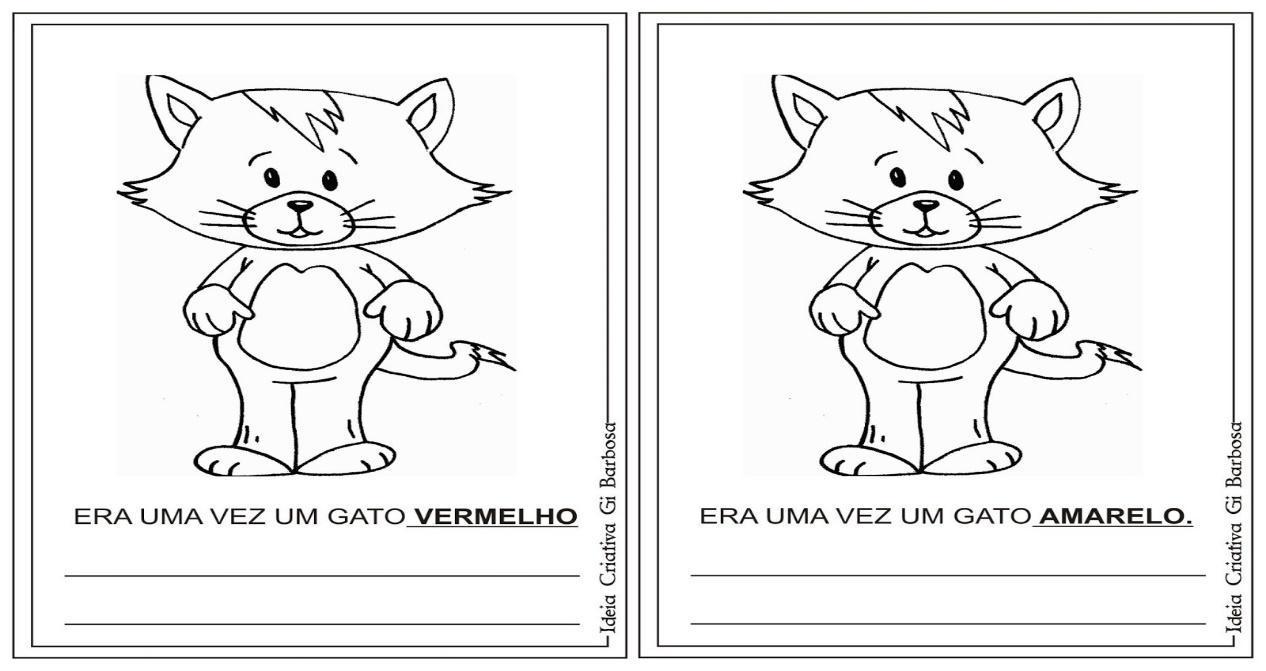 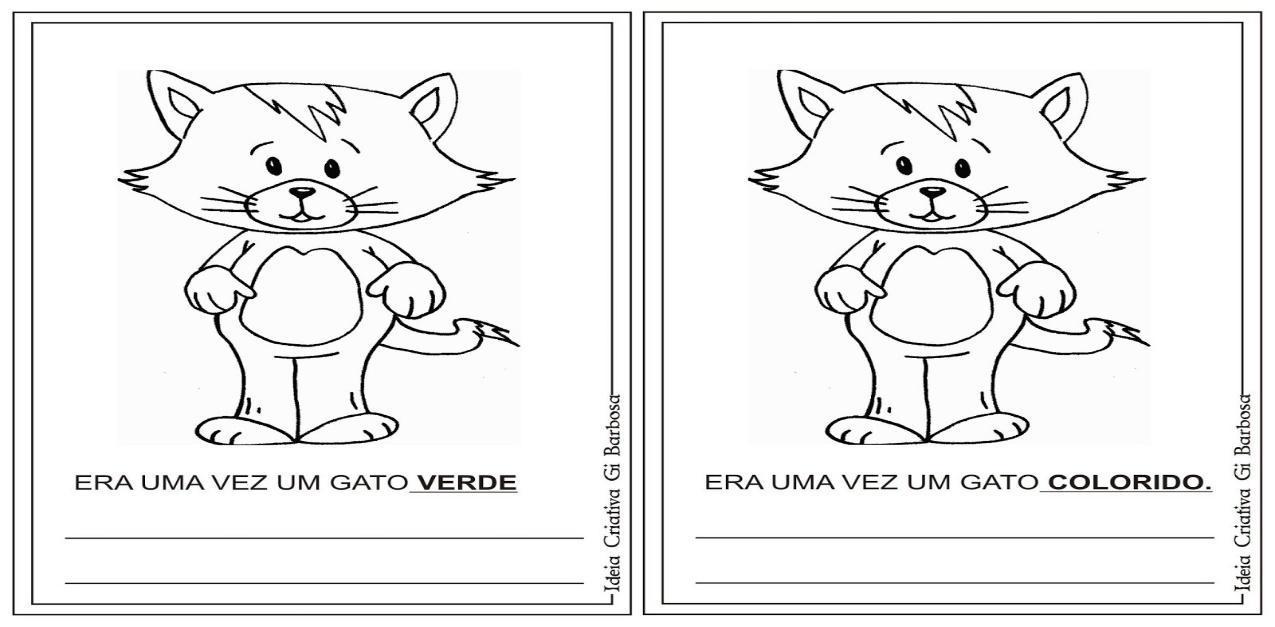 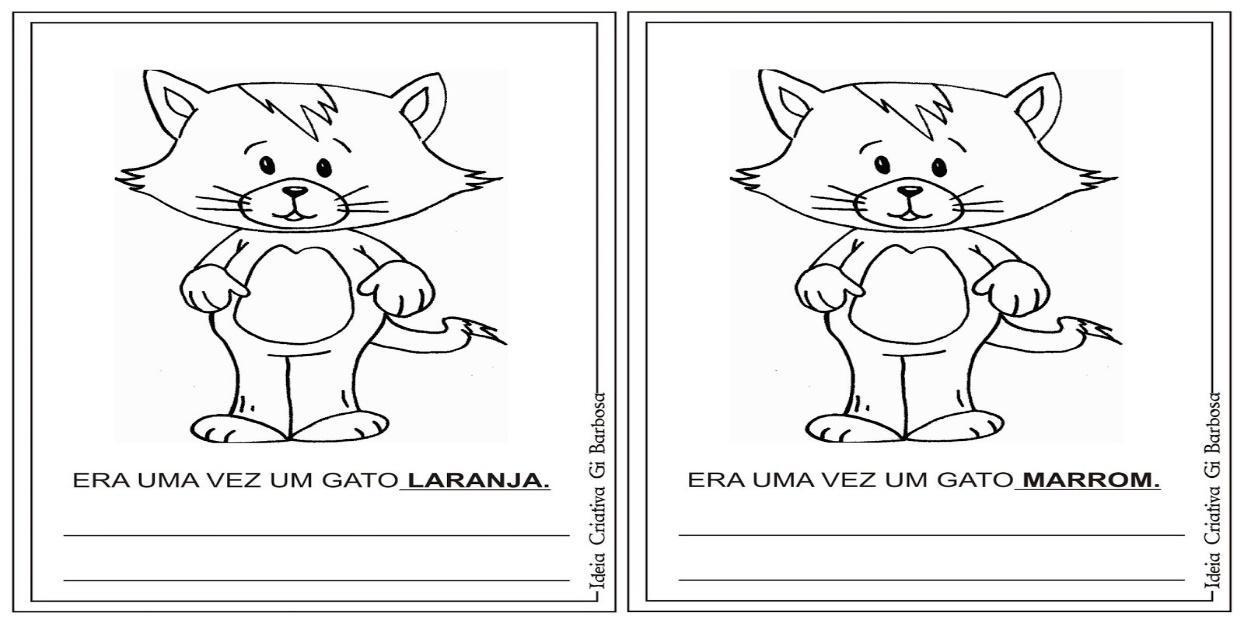 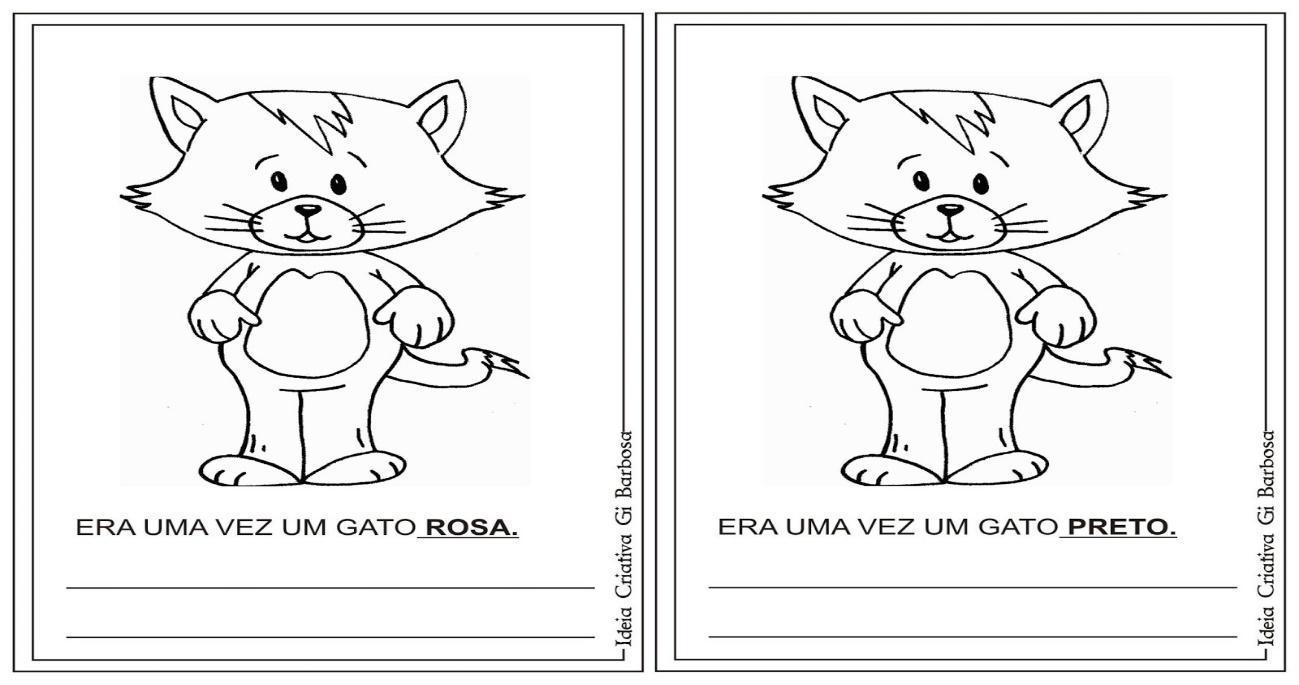 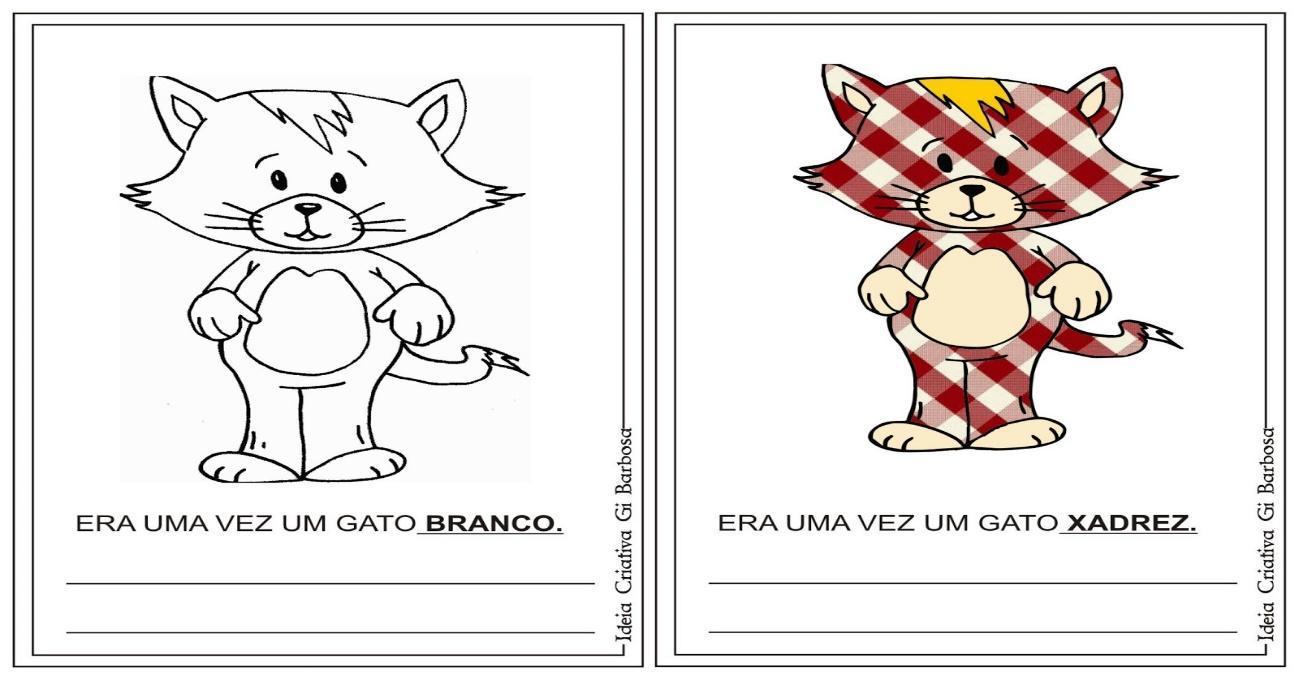 ATIVIDADE 5 - DOBRADURA GATO XADREZDATA: 02/08 a 06/08OBJETIVO: DESENVOLVER ATENÇÃO. AGILIDADE, SEQUÊNCIA DE ATIVIDADE.MATERIAL: SEPARE PAPEL E CANETA DESENVOLVIMENTO: O RESPONSÁVEL ORIENTAR A CRIANÇA PASSO A PASSO PARA REALIZAR A DOBRADURA DO GATO.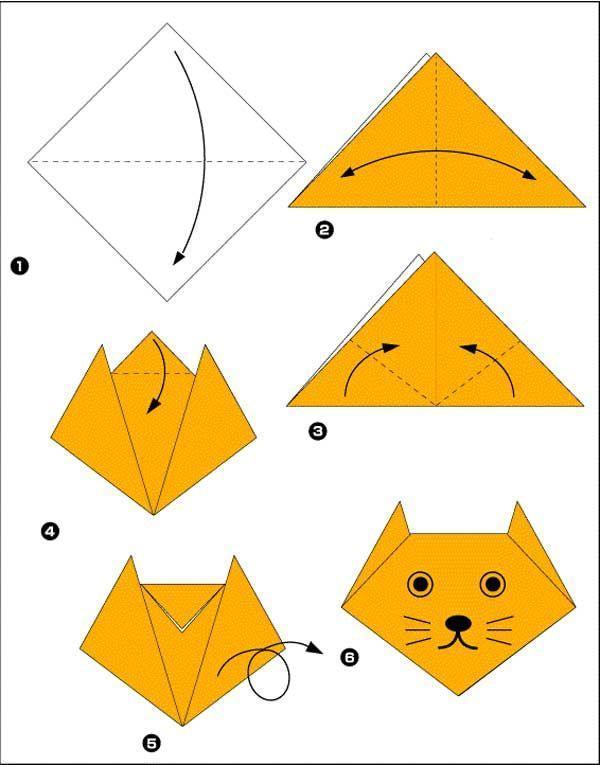 REGISTRO: ESTA ATIVIDADE DEVE SER REGISTRADA POR MEIO DE FOTOS/VÍDEOS OU O RESPONSÁVEL PODERÁ DESCREVER COMO FOI A ATIVIDADE E ENVIAR NO WHATSAPP.ATIVIDADE  6   -   TANGRAM                  DATA 02/08 a 06/08OBJETIVO: DESENVOLVER RACIOCÍNIO LÓGICO/ PERCEPÇÃO VISUAL E ESPACIAL;DESENVOLVIMENTO: RECORTE O TANGRAM E MONTE A FIGURA DO GATO RECONTANDO A HISTÓRIA; COLE-A EM OUTRA FOLHA DE SULFITE.       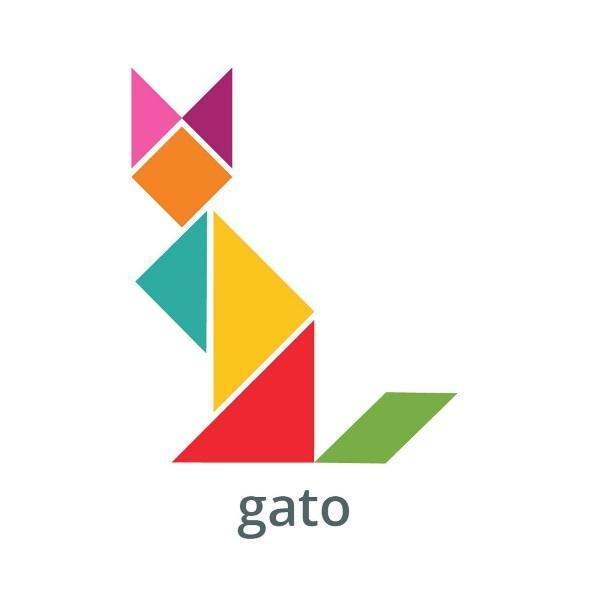 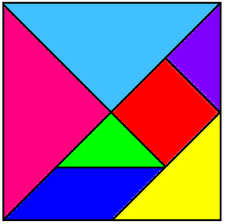 ATIVIDADE 7  CAÇA PALAVRAS DO GATO XADREZDATA: 02/08 a 08/06As palavras deste caça palavras estão escondidas na horizontal, vertical e diagonal, sem palavras ao contrário.OBJETIVO: ENCONTRAR AS PALAVRAS/ DESENVOLVER PERCEPÇÃO VISUAL E ORGANIZAÇÃO ESPACIAL;AMARELOAZULCOLORIDOESPELHOLARANJAMAGRELOMARROMSARDINHASULVERDEVERMELHOATIVIDADE 8 -  PALAVRAS CRUZADAS DO GATO XADREZDATA 02/08 a 06/08OBJETIVO: DESENVOLVER RACIOCÍNIO LÓGICO/ LEITURA E ESCRITA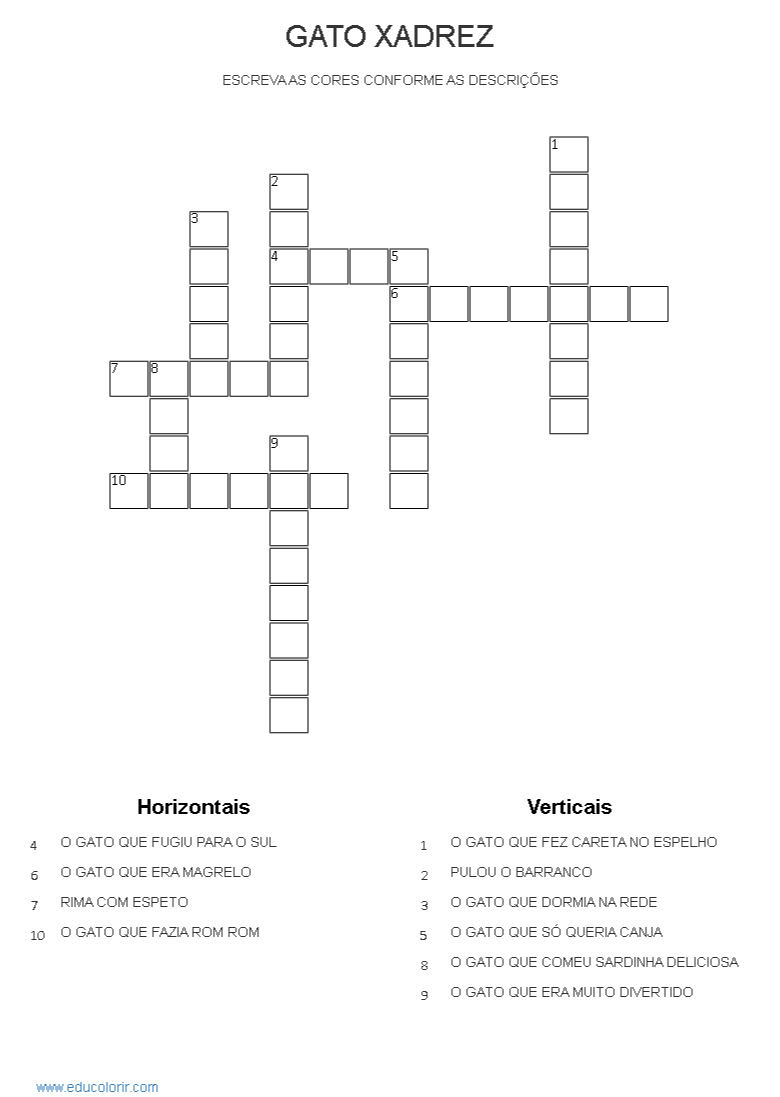 EEOEISFECHELSARDINHAHGEAEHVSULMRAVIRPIEEFAAITEEAQTHORKGOSRANFOEEADRPOMOJGMLHODEOEEDANOAIRLLSALRACAHRHUOEZHWECOLORIDOUODICSEATORKLSDTOTEALAMRIURE